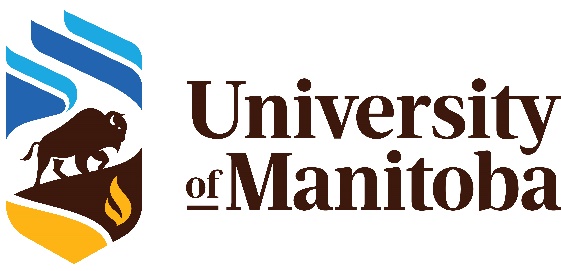 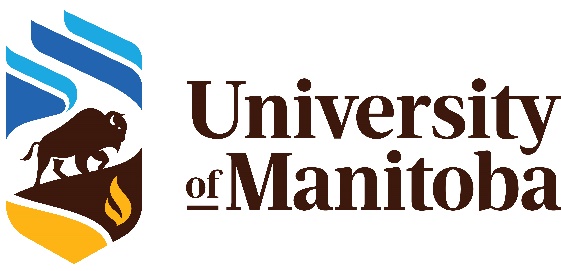 Bringing in the Bystander™Facilitator ApplicationName:Email Address:Telephone Number:Year of Study:Program of Study:Please choose an answer for each question below. (Please note that by answering “no” to any of the questions does NOT mean you will be automatically disqualified from being considered).Have you participated in and completed a Bringing in the Bystander™ Session at the University of Manitoba? Y	NAre you available to be a facilitator for Summer, Fall and Winter semesters?	Y 	NAre you willing to commit to facilitating, on average, three 3-hour workshops per term, with the understanding that there may be an expectation for more assistance during certain time periods (ex: orientation)?Y	NPLEASE BRIEFLY EXPLAIN YOUR ANSWERS TO THE FOLLOWING QUESTIONS:Why are you interested in becoming a Bringing in the Bystander™ facilitator? How would you define rape culture? Do you believe that rape culture exists on the University of Manitoba campus?Please provide two examples, in your opinion, of some of the myths and/or misconceptions that surround sexual violence in our campus community:Please share any experience you may have in the area of supporting survivors of sexual violence, or any volunteering or education/training in the area of sexual violence:Please provide examples in short answer format, from your volunteer, or paid work, school or personal life where you have demonstrated the following characteristics:EXPERIENCE IN PUBLIC SPEAKING AND/OR GROUP FACILITATION:EXPERIENCE WITH PROVIDING SUPPORT AND/OR INTERVENTION TO OTHERS:EXPERIENCE HANDLING CONFLICT OR HOSTILITY (Individual and/or Group Setting):PLEASE SUBMIT COMPLETED APPLICATIONS VIA EMAIL TO: BITB@umanitoba.ca 